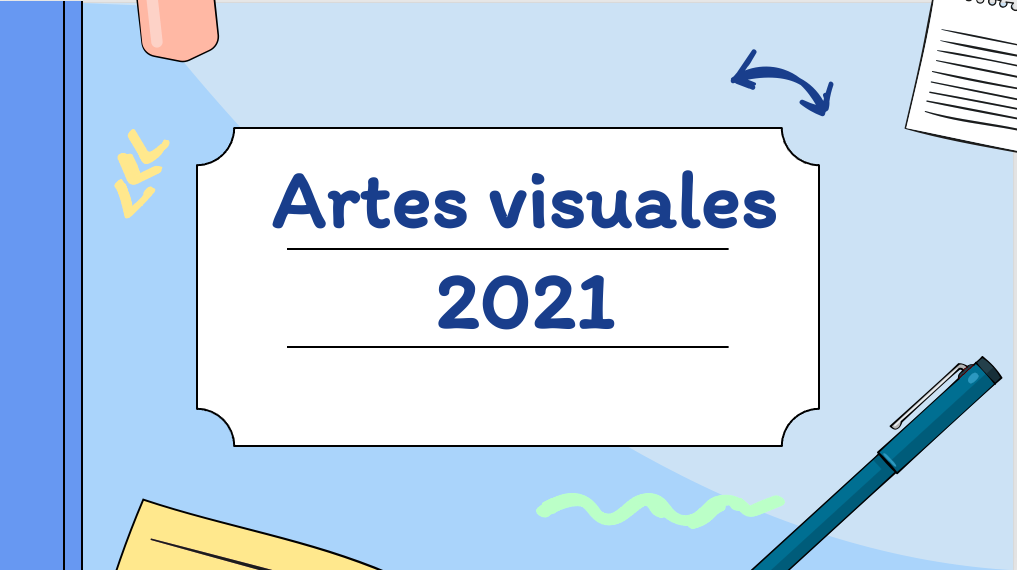 Bienvenidos ARTES 7º BÁSICOCORREO PROFESORA: MJESUSHERNANDEZNUMANCIA@GMAIL.COMCONTENIDOS A VER:PINTURA PUEBLOS ORIGINARIOS, RAICES CULTURALESARTE PREHISPÁNICO FOTOGRAFÌA.  TIPOS Y ESTILOSREVISIÓN DE CUADERNOCorresponden a aquellos grupos humanos que descienden directamente de las culturas precolombinas y que mantienen elementos culturales y sociales que los distinguen del resto de la población. La mayor parte de ellos tiene una lengua propia.RECORDEMOS…Desde pequeño conociste los pueblos originarios de diferentes perspectivas, ahora recuerda los diversos pueblos originarios de nuestro país y menciona uno de cada zona (norte, centro y sur) Para la confección de tu trabajo es importante que averigües las costumbres de un pueblo originario, el que te gustaría representar, para ello te dejo 3 link con videos de los pueblos originarios contado por niños a través de caricaturas. (puedes escoger otro, no necesariamente solo los que deje de ejemplo)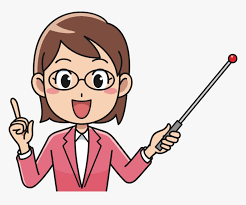 Instrucciones del trabajo a realizarDebes realizar un dibujo que represente una festividad o costumbre del pueblo originario que escogiste y pintarlo. Al terminar toma una foto del trabajo terminado y la envías al correo que aparece al inicio de la guía.¿Qué materiales puedes utilizar? Para realizar tu trabajo debes utilizar:- Hoja de block del tamaño que tengas en tu casa - Para el dibujo lápiz grafito y goma- Para pintarlo, puedes usar témperas, lápices de colores, plumones, lápices de cera, entre otros. ¿Qué debe tener tu composición? 
Al menos 3 elementos representativo de la festividad o costumbre escogida (se especifica en la pauta de evaluación).
Debe ser dibujado y pintado.Hablemosde los pueblos originarios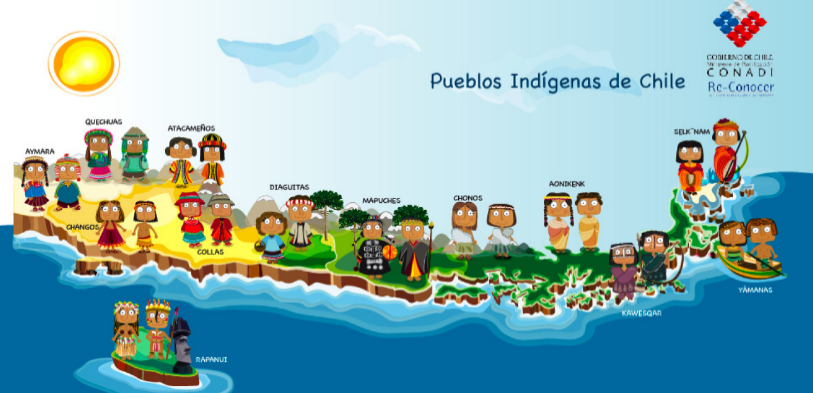 NORTECENTROSURMira y escoge https://www.youtube.com/watch?v=bKgIoFzbrKghttps://www.youtube.com/watch?v=n9APr2LsCwI&t=16shttps://www.youtube.com/watch?v=zQOfj62V0q4PAUTA EVALUACIÓN ARTES VISUALESPAUTA EVALUACIÓN ARTES VISUALESPAUTA EVALUACIÓN ARTES VISUALESPAUTA EVALUACIÓN ARTES VISUALESPAUTA EVALUACIÓN ARTES VISUALESPAUTA EVALUACIÓN ARTES VISUALESPAUTA EVALUACIÓN ARTES VISUALESPAUTA EVALUACIÓN ARTES VISUALESPAUTA EVALUACIÓN ARTES VISUALESPAUTA EVALUACIÓN ARTES VISUALES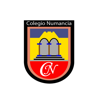 Prof.M. Jesús Hernández          Nombre: Nombre: Nombre: Fecha Curso: 7° básicoPuntaje total:12 PuntosPuntaje total:12 PuntosPuntaje obtenido:NOTAObjetivo: Reconocer características y aspectos culturales de los pueblos originarios de Chile Realizar composición bidimensional de los pueblos originarios Objetivo: Reconocer características y aspectos culturales de los pueblos originarios de Chile Realizar composición bidimensional de los pueblos originarios Objetivo: Reconocer características y aspectos culturales de los pueblos originarios de Chile Realizar composición bidimensional de los pueblos originarios Objetivo: Reconocer características y aspectos culturales de los pueblos originarios de Chile Realizar composición bidimensional de los pueblos originarios Objetivo: Reconocer características y aspectos culturales de los pueblos originarios de Chile Realizar composición bidimensional de los pueblos originarios Objetivo: Reconocer características y aspectos culturales de los pueblos originarios de Chile Realizar composición bidimensional de los pueblos originarios Objetivo: Reconocer características y aspectos culturales de los pueblos originarios de Chile Realizar composición bidimensional de los pueblos originarios Objetivo: Reconocer características y aspectos culturales de los pueblos originarios de Chile Realizar composición bidimensional de los pueblos originarios Objetivo: Reconocer características y aspectos culturales de los pueblos originarios de Chile Realizar composición bidimensional de los pueblos originarios Objetivo: Reconocer características y aspectos culturales de los pueblos originarios de Chile Realizar composición bidimensional de los pueblos originarios INDICADORES DE EVALUACIÓNINDICADORES DE EVALUACIÓNINDICADORES DE EVALUACIÓN3 puntos3 puntos3 puntos2 puntos2 puntos2 puntos1 punto1 punto0 puntos Realiza su trabajo en el tiempo destinado para su confección Realiza su trabajo en el tiempo destinado para su confección Realiza su trabajo en el tiempo destinado para su confección Entrega el trabajo el viernes 23 de marzo Entrega el trabajo el viernes 23 de marzo Entrega el trabajo el viernes 23 de marzo Entrega el trabajo el sábado 24 de marzo(con justificación del apoderado)Entrega el trabajo el sábado 24 de marzo(con justificación del apoderado)Entrega el trabajo el sábado 24 de marzo(con justificación del apoderado)Entrega el trabajo el domingo 25 de marzo (con justificación del apoderado) Entrega el trabajo el domingo 25 de marzo (con justificación del apoderado) No entrega el trabajoSe evidencia claramente la idea de cultura de los pueblos originarios en su obra Se evidencia claramente la idea de cultura de los pueblos originarios en su obra Se evidencia claramente la idea de cultura de los pueblos originarios en su obra Presenta los 3 elementos mencionados:Representación del o la indígena del pueblo escogidoColores relacionados con el pueblo escogidoElementos característicos del pueblo escogidoPresenta los 3 elementos mencionados:Representación del o la indígena del pueblo escogidoColores relacionados con el pueblo escogidoElementos característicos del pueblo escogidoPresenta los 3 elementos mencionados:Representación del o la indígena del pueblo escogidoColores relacionados con el pueblo escogidoElementos característicos del pueblo escogidoPresenta sólo 2 de los elementos mencionados:Representación del o la indígena del pueblo escogidoColores relacionados con el pueblo escogidoElementos característicos del pueblo escogidoPresenta sólo 2 de los elementos mencionados:Representación del o la indígena del pueblo escogidoColores relacionados con el pueblo escogidoElementos característicos del pueblo escogidoPresenta sólo 2 de los elementos mencionados:Representación del o la indígena del pueblo escogidoColores relacionados con el pueblo escogidoElementos característicos del pueblo escogidoPresenta sólo 1 de los elementos mencionados:Representación del o la indígena del pueblo escogidoColores relacionados con el pueblo escogidoElementos característicos del pueblo escogidoPresenta sólo 1 de los elementos mencionados:Representación del o la indígena del pueblo escogidoColores relacionados con el pueblo escogidoElementos característicos del pueblo escogidoPresenta trabajo con elementos que no corresponden al tema solicitado.Presenta un trabajo limpio Presenta un trabajo limpio Presenta un trabajo limpio Presenta una trabajo sin manchas Presenta una trabajo sin manchas Presenta una trabajo sin manchas Presenta un trabajo con una mancha Presenta un trabajo con una mancha Presenta un trabajo con una mancha Presenta una trabajo con dos  manchas Presenta una trabajo con dos  manchas Presenta una trabajo con tres o más manchas Técnica de dibujo y pinturaTécnica de dibujo y pinturaTécnica de dibujo y pinturaLa composición cumple con los 3 puntos planteados:-Tiene formas definidas y claras, - Presenta textura o sombreado- pinta de forma uniforme y ordenadaLa composición cumple con los 3 puntos planteados:-Tiene formas definidas y claras, - Presenta textura o sombreado- pinta de forma uniforme y ordenadaLa composición cumple con los 3 puntos planteados:-Tiene formas definidas y claras, - Presenta textura o sombreado- pinta de forma uniforme y ordenadaLa composición solo tiene dos de los tres puntos planteados.- Tiene formas definidas y claras, - Presenta textura o sombreado- pinta de forme uniforme y ordenadaLa composición solo tiene dos de los tres puntos planteados.- Tiene formas definidas y claras, - Presenta textura o sombreado- pinta de forme uniforme y ordenadaLa composición solo tiene dos de los tres puntos planteados.- Tiene formas definidas y claras, - Presenta textura o sombreado- pinta de forme uniforme y ordenadaLa composición presenta solo un punto planteado.- Tiene formas definidas y claras, - Presenta textura o sombreado- pinta de forme uniforme y ordenadaLa composición presenta solo un punto planteado.- Tiene formas definidas y claras, - Presenta textura o sombreado- pinta de forme uniforme y ordenadaEl trabajo no cumple lo solicitado